Erasmus dairyName:Michael DavlntiTrip:PolandMondayIn our first day of the Erasmus activities we visited the polish school and we did ice breaking activitiesThen we went for sighting seeing in the cityLastly we ate at a restaurant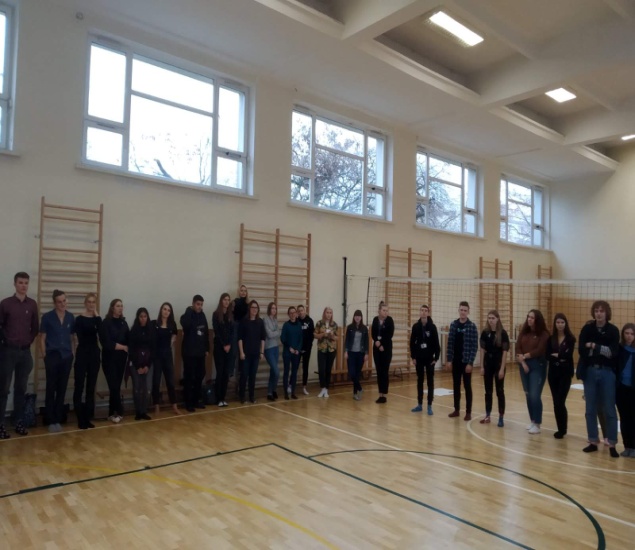 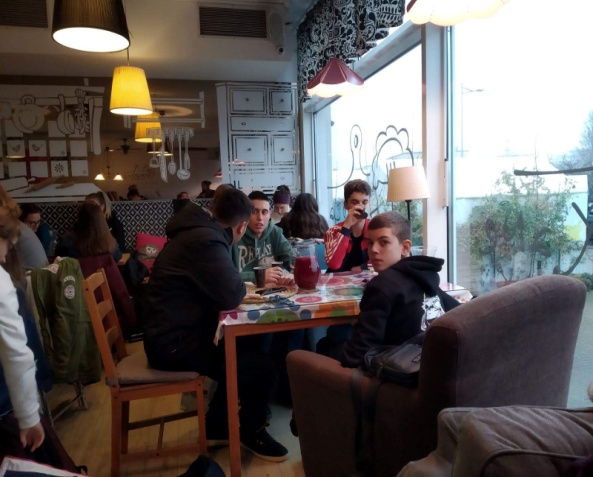 Tuesday Our first activity that day was to visit the mayorThen we return at the school to start preparing the anti racism campaign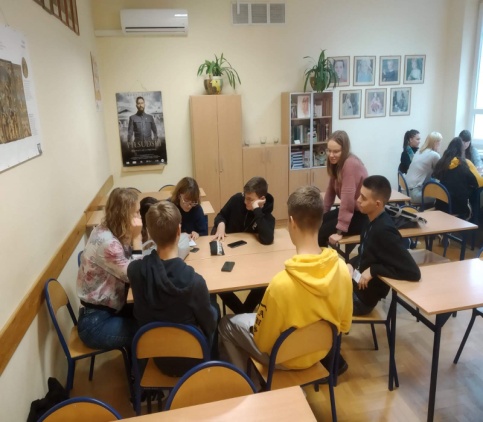 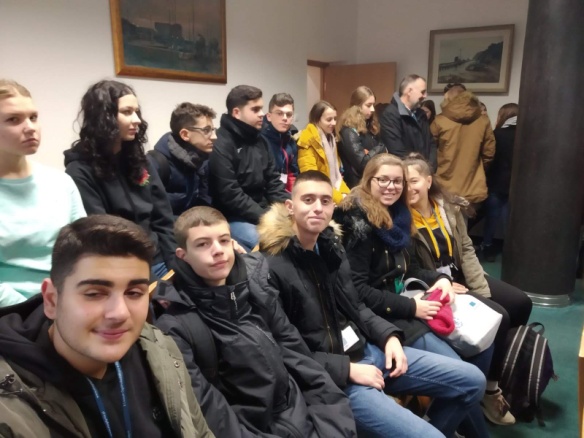 Wednesday We visited the emigration museum in GdyniaTo gain information about the campaign 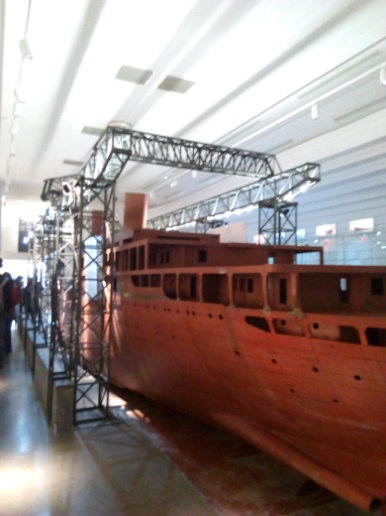 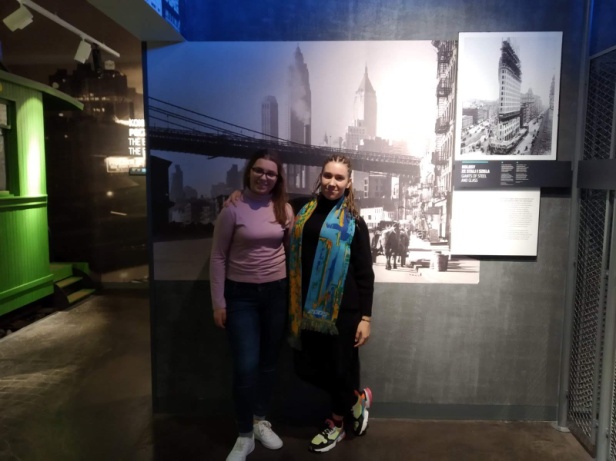 Thursday We went to Gdansk to pay visit to the Biology university of Gdansk and the War museumIn the afternoom we visited the place where WWII started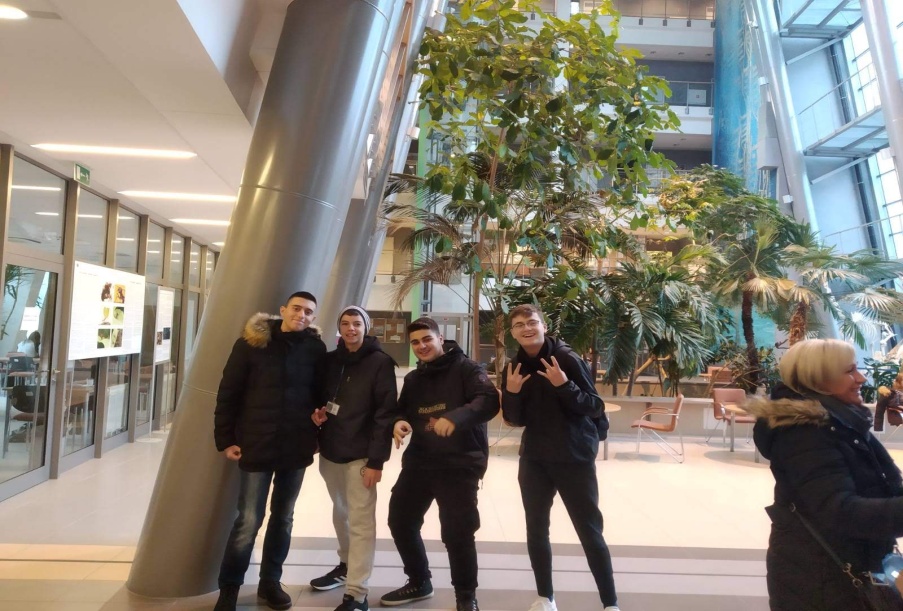 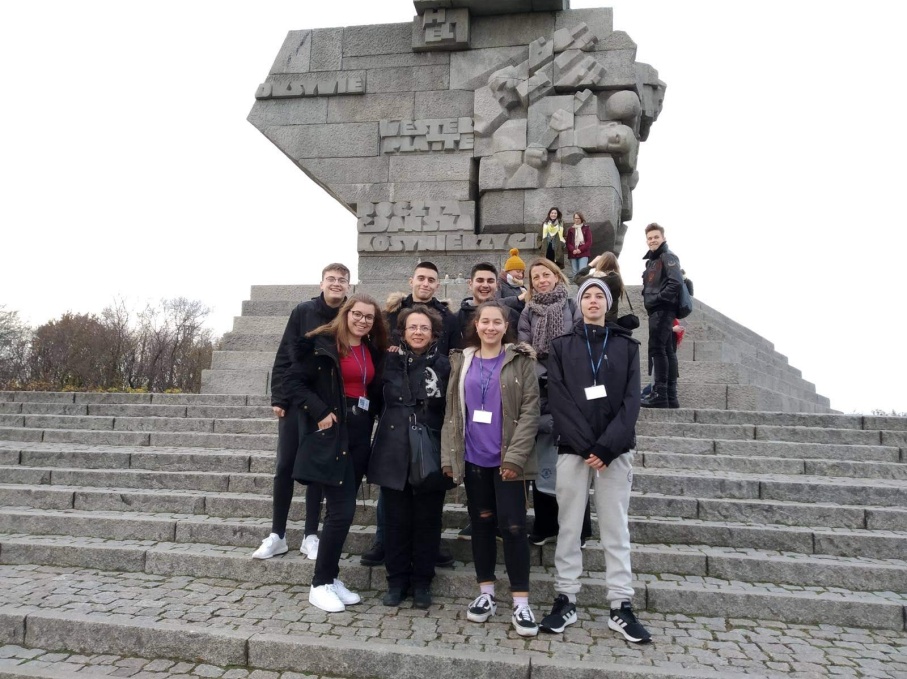 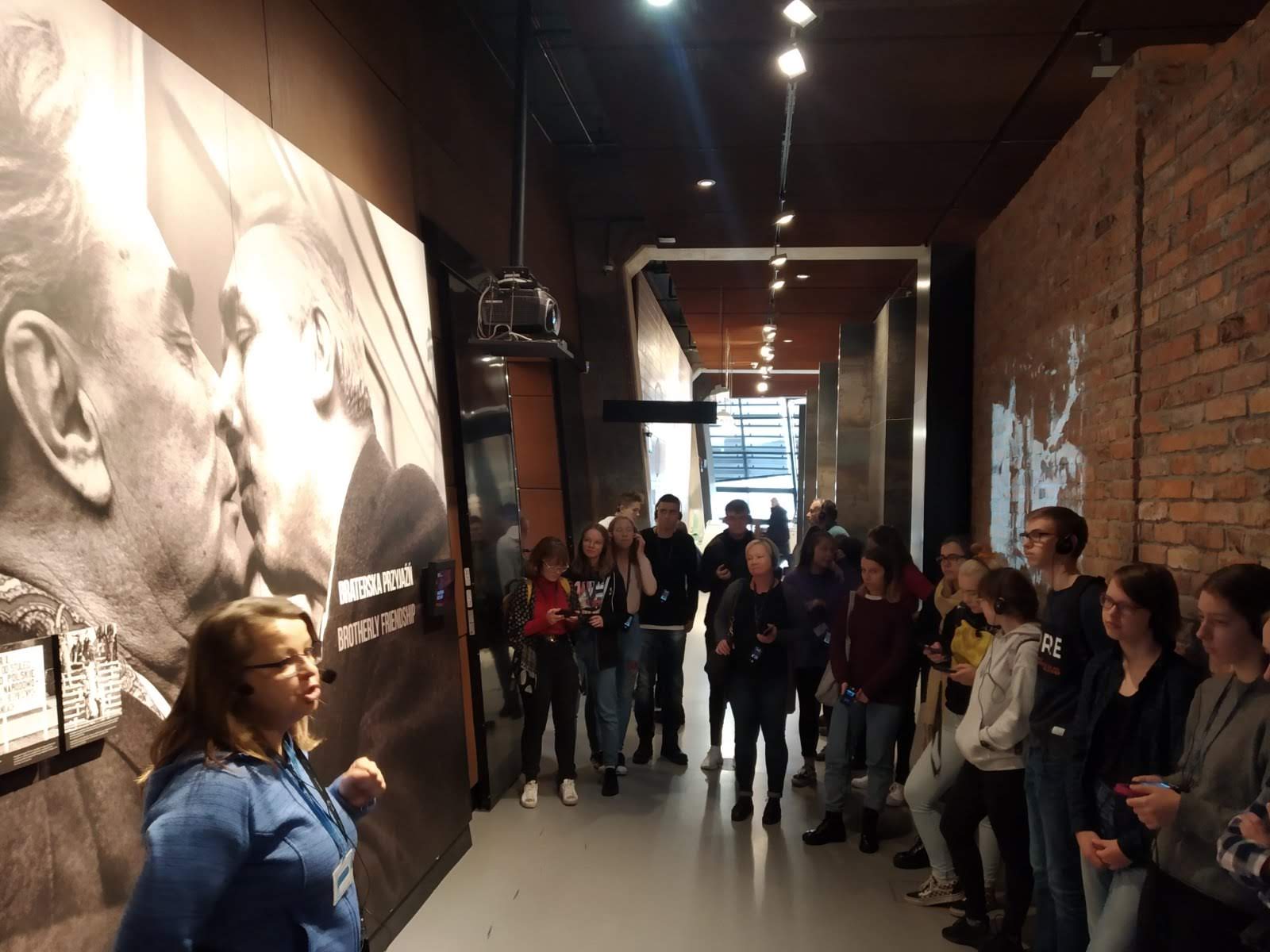 FridayOur last day we went sightseeing to the old city of Gdansk Later we attended to an organ concertAfter that we visited the Sopot  Monte Cassino StreetFinally we ended the program with the Erasmus party in the Polish school 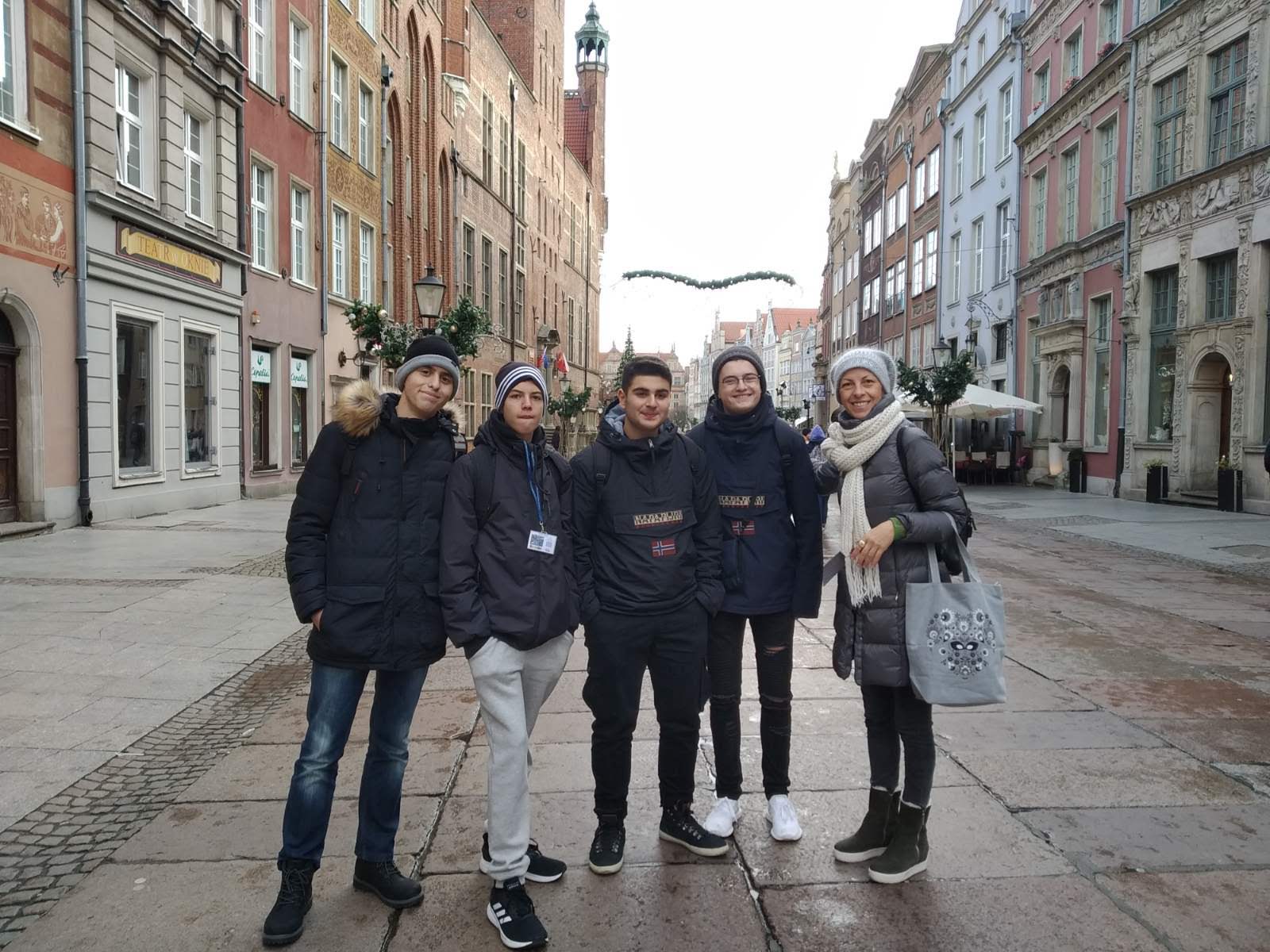 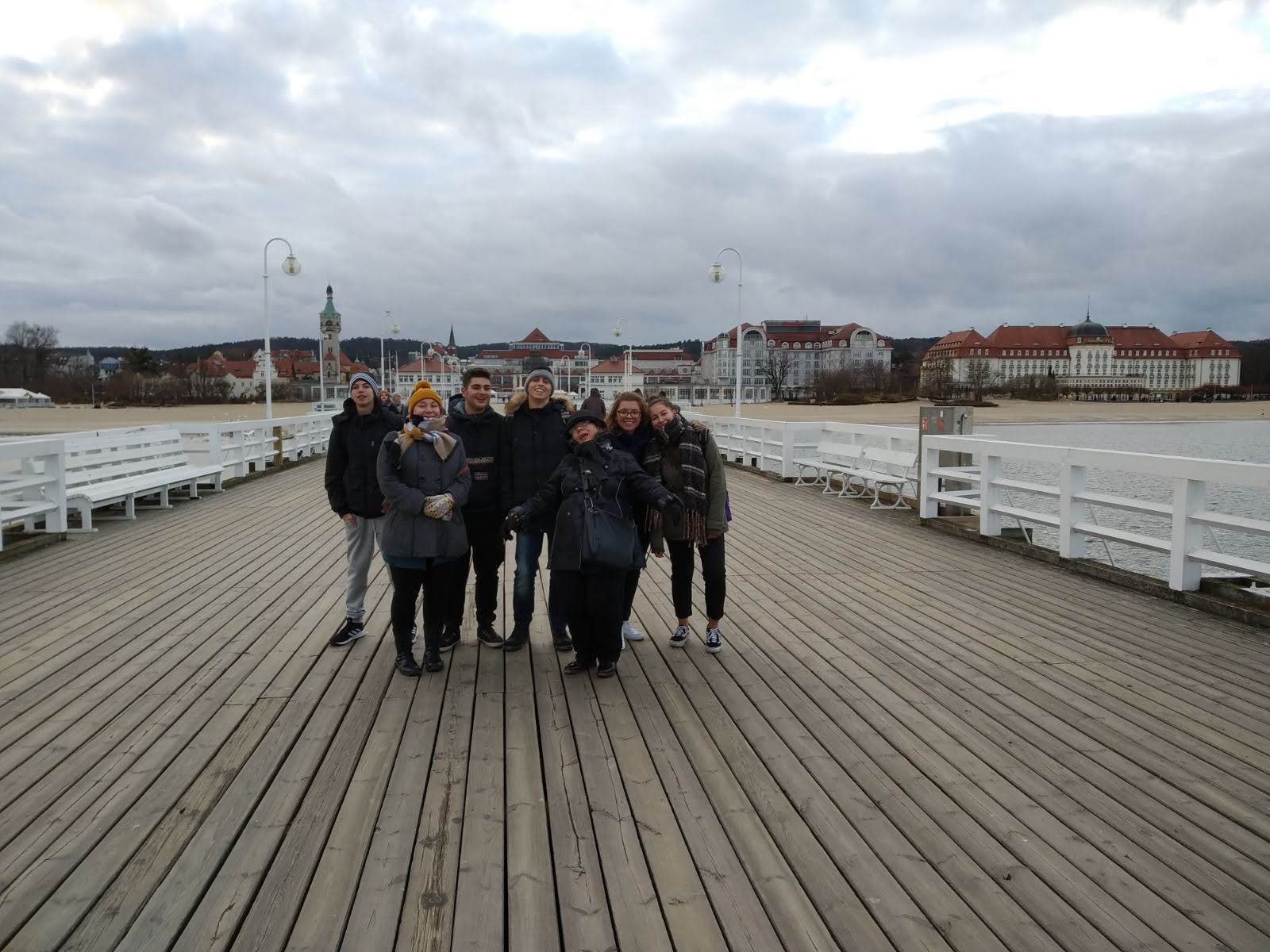 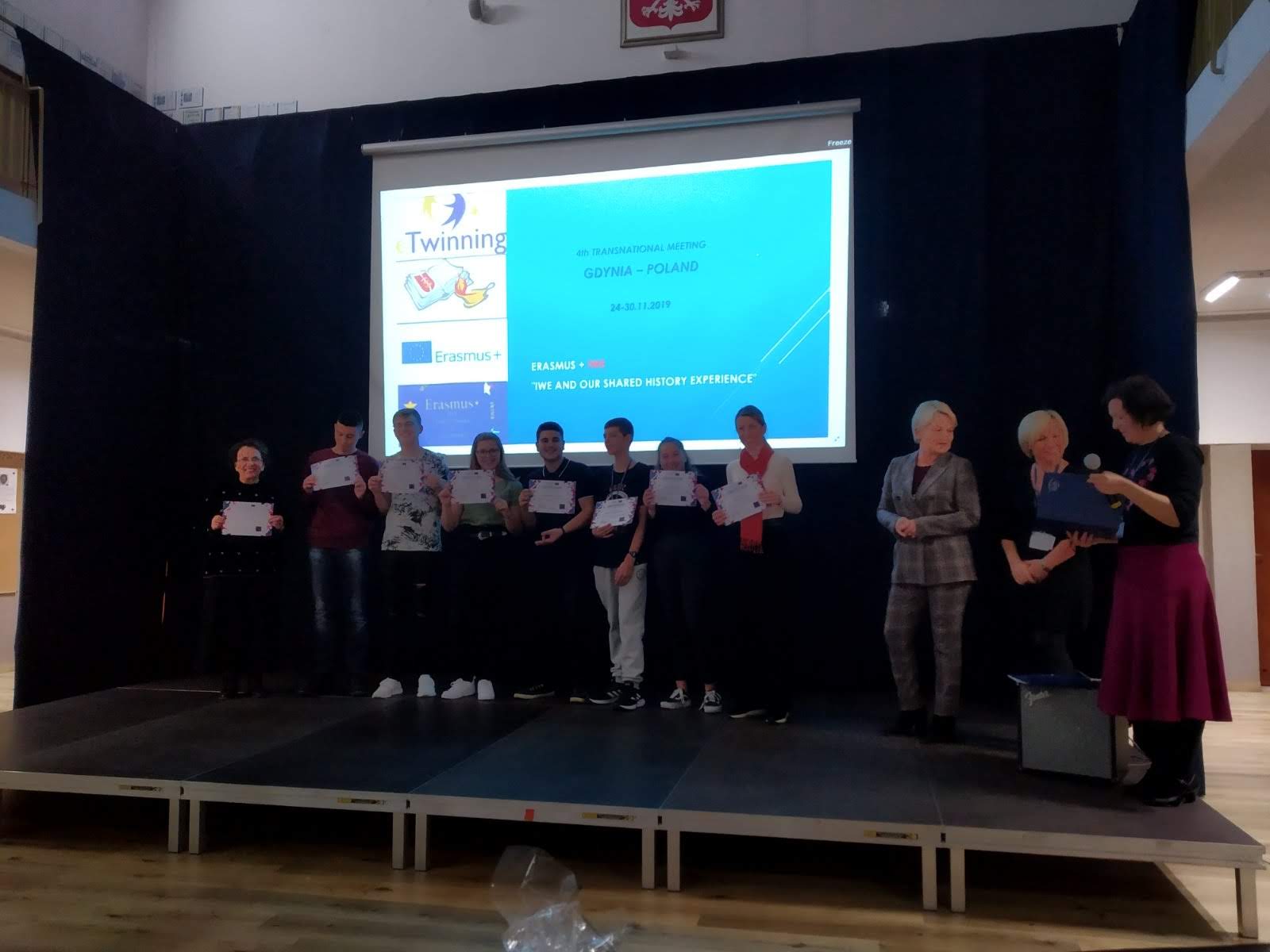 SaturdayOur trip concluded and we left Poland full of great experience 